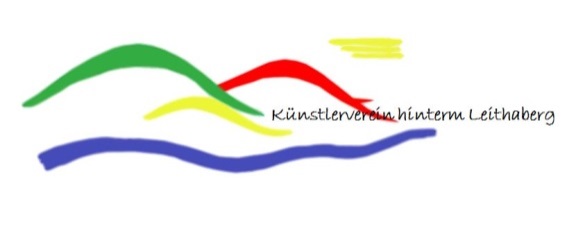 Name des Künstlers:       Kunstgegenstand:     Technik:  Preis:     Name des Künstlers:       Kunstgegenstand:     Technik:  Preis:    Name des Künstlers:       Kunstgegenstand:     Technik:  Preis:    Name des Künstlerin:       Kunstgegenstand:     Technik:  Preis:    Name des Künstlers:       Kunstgegenstand:     Technik:  Preis:    Name des Künstlers:       Kunstgegenstand:     Technik:  Preis:    Name des Künstlers:       Kunstgegenstand:     Technik:  Preis:    Name des Künstlers:       Kunstgegenstand:     Technik:  Preis:    